RESUME :-Name  : ABRARE-Mail : abrar-395686@gulfjobseeker.com Summary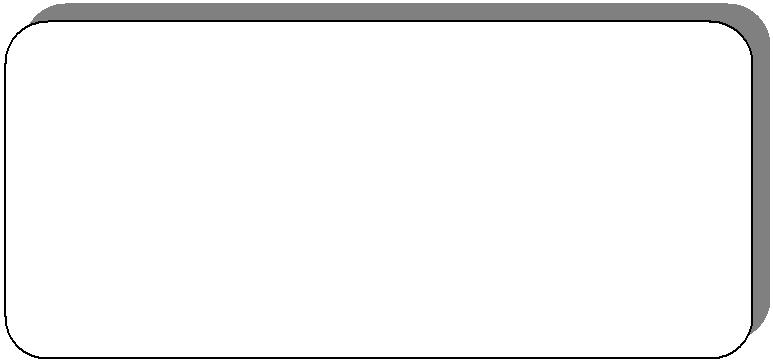 Skills	: Auto cad, Primavera P6,STAAD. Pro, MS-Office,(Excel, Word & PowerPoint)Job Role	: Junior EngineerVisa Status	: Visit Visa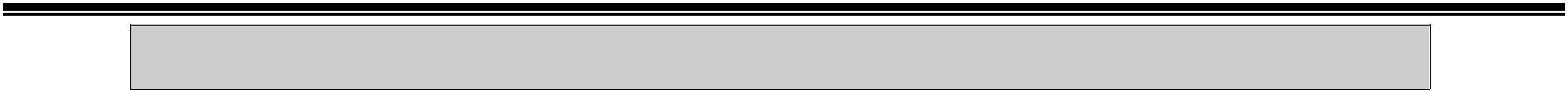 OBJECTIVESTo seek for a challenging position as a Civil Engineer, where I can use my planning, designing and overseeing skills in construction and help grow the company to achieve its goal. Looking to join a progressive organization that has the need for Construction/Quality/Planning/Project Management and offers opportunities for advancement.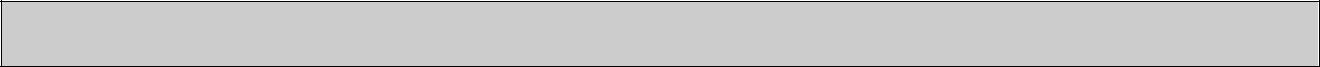 PROFESSIONAL PROFILEExperienced in site supervision, Planning, Execution.Study of related document such as drawings.Checking all points and making Daily progress report.Maintaining quality standards for all works.Checking of footing/ column/beam/slab, cover, diagonal, line as per drawing before shuttering.Concreting work as per specific Grade to the specific elements of structure.External and internal brickworks, external plastering.Water proofing, Plumbing, Gypsum, Tilling work in flats.Carpenter and Aluminum window work.External and internal electrical wiring in flats.Lift installation work in Building.Auto level surveying.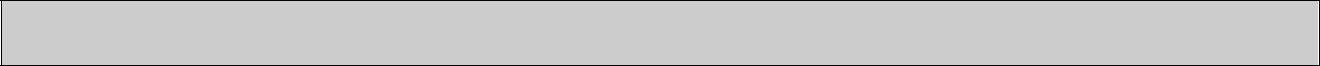 PROFESSIONAL EXPERINCE (October 2018 – September 2019).Site: Barsana Dham, Pune.Projects: High Rise Building Construction Work.Designation: Junior EngineerResponsibility:-Daily Execution in the building, day to day planning, coordinates with contractors.Solve technical problems.Monitor progress and ensure that projects are completed according to specifications.Prepare bills of particular works.Maintaining Daily Progress Report and submitting to Project Manager.Preparation of Bar chart in coordination with seniors.Prepare Bar Bending Schedule (BBS) report before casting of Structures.	(July 2017- September 2018).Designation: Trainee EngineerProjects: Box culvert, Storm water line, Drainage line, PCC & PQC Road, Development work.TECHNICAL SKILLSAuto cadPrimavera P6STAAD. ProMS-Office (Excel, Word & PowerPoint)KEY SKILLAbility to work under high pressure while maintaining high standards of work.A highly consistent and pragmatic approach to problem solving.Good interpersonal and Communication skills.Passion to learn new things.Ability to do work in group as well as an individual.EDUCATIONAL QUALIFICATIONPROJECT UNDERTAKENOptimization of Traffic Congestion at Intersection by using BRT Lane:-The project aims at the effect when bus-way ends at an ‘appropriate distance’ before the stop line at busy signalized at-grade intersection, and this space of bus lanes are made available to all the traffic (heterogeneous traffic) at intersection.Comparative study of Plain Cement Concrete & Steel Fiber Reinforced Concrete:-This project involve the use of high performance materials and products manufactured at reasonable cost with the lowest possible environmental impact. To some extent this can be achieved using pozzolanas and fibers in concrete production.EXTRA CARRICULAR ACTIVITYAt Infini institute of program management, Pune successfully completed training program in ‘Managing Project with Primavera - P6’ with ‘A’ Grade.At Infini institute of program management, Pune attend workshop on ‘Estimation, Project Planning & Job Skills.’At JSPM institute, Pune attend workshop on ‘Awareness about Road Safety Management.’Runner up in Poster Expo at KJEI ‘Gravity 2K17 3rd National Level Project and Poster expo’.Event Coordinator of Model Making Competition of KJEI’s Youth Fest 2K17.Event Coordinator of Art Gallery of KJEI’s Youth Fest 2K17.PERSONAL DETAILSName: ABRAR GenderLanguages: Male: English, Hindi, MarathiI hereby declare that the information given above is true to the best of my knowledge and belief. And I shall abide by it.Abrar AcademicSchool / CollegeBoard /Year of PassingPercentageUniversityBachelor ofEngineeringKJCOEMR, Pune.Savitribai Phule201770(Civil Engineering)Pune UniversityDiploma inZES’sCivil EngineeringDyangangaMSBTE201467Polytechnic, Pune.SSCKalyansagar M.V.Latur Board,201174.91Paranda.Maharashtra